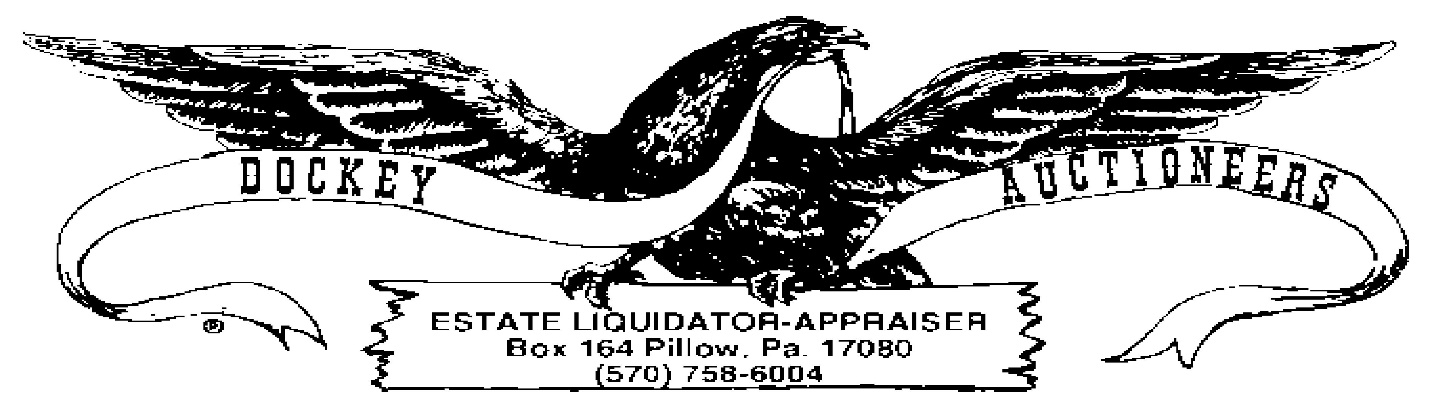 COIN LISTING-01-19-246:00 P.M.2009 Territorial Quarter Collection, P&DWorld Reserve Monetary Exchange USA Presidential Dollar Collection DenverWorld Reserve Monetary Exchange USA Presidential Dollar Collection,Philadelphia(2) Rolls Thomas Jefferson Presidential Coins, BC1934A Green Seal $10.00 Bill1934 Green Seal $10.00 Bill1963 Red Seal $5.00 Bill(2) 1928A Blue Seal $1.00 Silver Certificates, BC1928B Blue Seal $1.00 Silver Certificate(2) 1934 $1.00 Silver Certificates, BC(2) 1957 $1.00 Silver Certificates, BC(3) UNC 2003 $2.00 Bills, BCBank of England One Pound Note(2) 1954 Canadian Dollars, BCBritish Coin Paperweight